Superior Court of Washington, County of KingOrder to Go to Court for Contempt Hearing
(Order to Show Cause)1.	FindingsThe court has reviewed the Motion for Contempt Hearing filed by the (check one):  
 Petitioner   Respondent and finds there is reason to approve this order.  2.	The court orders (name): 	 to: Go to court on: 	 at     *1:00     a.m.   p.m.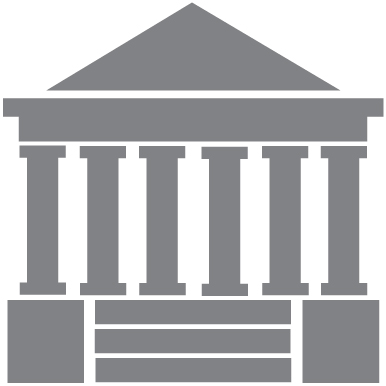 date                       timeat: All FAMILY LAW MOTIONS HEARINGS are being held virtually, by Zoom.  YOU MUST FOLLOW THESE INSTRUCTIONS TO PARTICIPATE IN YOUR HEARING. The Zoom link for each hearing will be listed on the King County Superior Court website at https://bit.ly/3A7nSIj. Please click on the “Virtual Hearing Links – 1:00 PM Calendar”.  You must check this website to get the correct Zoom hearing link, or, if you cannot access the internet to get the phone number or link, for KNT cases, you must call 206-477-2750 as soon as possible to get the information needed to call in for your hearing. If you get voicemail, please leave a message with your contact information and hearing date, and staff will call you back.  The day of your hearing, log on to the virtual courtroom link or call in to the Zoom number, to be checked in for your hearing between *1:00 PM and 1:30 PM. Hearings will begin promptly at 1:30 PM, and your hearing may start any time between 1:30 PM  – 4:00 PM.  Or, use this QR Code (using the camera function on your smartphone) to access the KCSC website link; scroll down to “Virtual Hearings” and choose the “Virtual Hearing Links – 1:00 PM Calendar” link: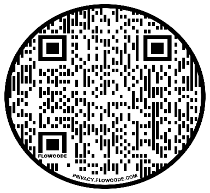 At the hearing, you must show why the court should not approve the requests made by the other party and find you in contempt. Follow the instructions at the end of this order about filing a statement or other written proof.Warning!  If you do not go to the hearing, the court may:Approve the other party’s requests without hearing your side, and Issue a warrant for your arrest.If the other party has asked the court to send you to jail and you cannot afford a lawyer, you may ask the court to appoint a lawyer to represent you.3. 	Other orders (if any):Ordered.Date 	Judge or Commissioner 		Presented by:  Petitioner   Respondent Sign here	Print name (if lawyer, also list WSBA No.)	DateIn re:Petitioner/s (person/s who started this case):And Respondent/s (other party/parties):No.                                        KNTOrder to Go to Court for Contempt Hearing (Order to Show Cause)(ORTSC)Clerk’s action required: 2Instructions to both parties:Deadline! Your papers must be filed and served by the deadline in your county’s Local Court Rules, or by the State Court Rules if there is no local rule. Court Rules and forms are online at www.courts.wa.gov.If you want the court to consider your side, you must:File your original documents with the Superior Court Clerk; ANDGive the Judge/Commissioner a copy of your papers (if required by your county’s Local Court Rules); ANDHave a copy of your papers served on all other parties or their lawyers; ANDGo to the hearing. The court may not allow you to testify at the motion hearing. Read your county’s Local Court Rules, if any.Bring proposed orders to the hearing.To the person requesting this order:  You must have this order, and the paperwork you filed with the court to get this order, personally served on the other party by someone 18 or older who is not a party to this case.  To the person receiving this order:  If you do not agree with the requests in the motion, file a statement (using form FL All Family 135, Declaration) explaining why the court should not approve those requests. You may file other written proof supporting your side.    